Stille week 2016Maranathakerk – Spakenburg-Zuid  21 - 26 Maart 2016             “Wie is Jezus?”
	Maandag	    “de Weg, de Waarheid en het Leven”   19:30- 20:00 uurDinsdag		  “de Waren Wijnstok”	                19:30 - 20:00 uurWoensdag		   “de Goede Herder”	 	                19:30 - 20:00 uurDonderdag	“het Brood dat Leven geeft”	      19:30 - 20:00 uurZaterdag		   “de Deur voor de schapen”	      10:00 -10:30 uur                      Elke avond is er gelegenheid omaan de hand van het evangeliesamen stil te staan bij het lijden van Jezusen het naderende Paasfeest.We komen in stilte de kerkzaal binnen enverlaten deze ook weer in stilte.Na de dienst staat er koffie & thee voor u klaar.De korte samenkomsten met samenzang en overdenking beginnen om 19.30 uur en duren ongeveer een half uur.U en jij worden van harte uitgenodigd om een of meerdere samenkomsten in de Stille Week te bezoeken.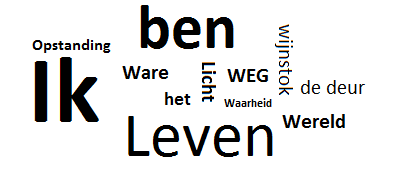 